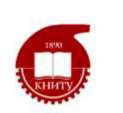 МИНОБРНАУКИ РОССИИНижнекамский химико-технологический институт (филиал)федерального государственного бюджетного образовательного учреждения высшего образования«Казанский национальный исследовательский технологический университет»(НХТИ ФГБОУ ВО «КНИТУ»)ПРИКАЗ_____________________							№ _______НижнекамскДиректор						И.Г. Ахметов